Что важно уметь ребенку перед походом в ясли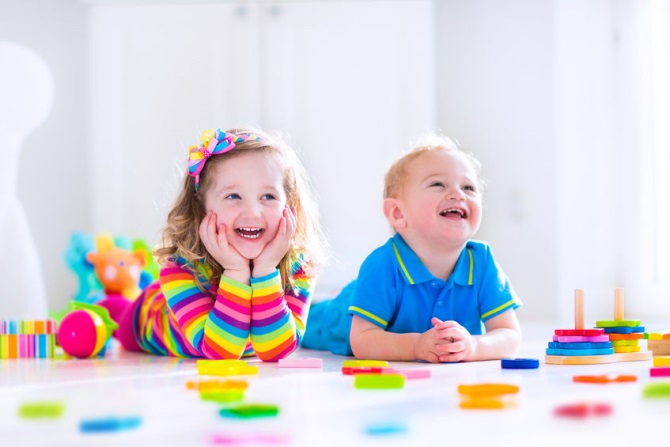 